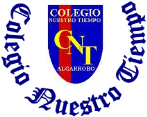 Plan lector Pre Kínder 2023Padres, madres y apoderados:Para su conocimiento y apoyo en este importante inicio a la lectura de los estudiantes, entregamos algunos de los objetivos del plan lector:Promover el hábito lector a partir de las experiencias placenteras que fomenten una relación amigable entre el lector y los libros.Desarrollar las habilidades de la comprensión lectoraIncorporar paulatinamente la lectura en la vida diaria de los estudiantes.MesCuentoMarzo El Monstruo de Colores Abril Ballena MalenaMayo La Otra Orilla Junio La Cebra Camila Agosto  Choco Encuentra una Mamá Septiembre Leyenda del “Copihue” Octubre El Grúfalo Noviembre ¿A qué Sabe la Luna? 